Functionaris Gegevensbescherming, Klachtenbemiddelaars, logo ASzContactgegevens Functionaris Gegevensbeschermingmr. L. de Waal(078) 65 234 79l.dewaal@asz.nl KlachtenbemiddelaarsU kunt kiezen uit een van de onderstaande teksten:Klachtenbemiddelaar van ASz Hebt u een klacht of onvrede, dan kunt u contact opnemen met de klachtenbemiddelaar van het Albert Schweitzer Ziekenhuis. Deze is bereikbaar van maandag tot en met vrijdag tussen 8.30 uur en 16.30 uur op telefoonnummers 078-6542907 of 078-6523585, of via het klachtenformulier op de website https://www.asz.nl/patienten/klachten/. Of Klachtenregeling Het Albert Schweitzer ziekenhuis vindt het belangrijk dat patiënten, proefpersonen en bezoekers tevreden zijn. Toch kan het gebeuren dat u niet tevreden bent en een klacht wilt indienen. Een klacht kan worden ingediend bij de klachtenbemiddelaar. Bereikbaar op maandag t/m vrijdag van 8.30 – 16.30 uur via telefoonnummer 078-6523585 of 078-6523585. U kunt ook een brief sturen naar: Albert Schweitzer ziekenhuis t.a.v. de klachtenbemiddelaar, Antwoordnummer 3448, 3300 VB DordrechtDesgewenst kunt u op de website van het Albert Schweitzer ziekenhuis een klachtenformulier invullen welke u via onderstaande link kunt vinden: https://www.asz.nl/patienten/klachten/PIF ASZ-specifiekGraag het logo van ASz rechtsboven plaatsen op alle pagina’s.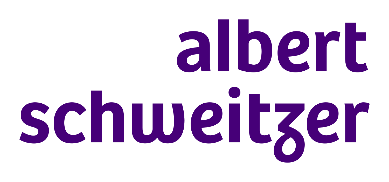 